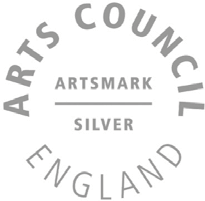 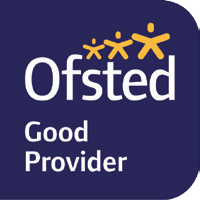 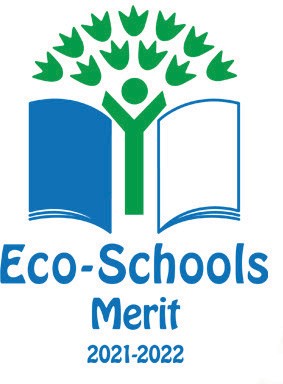 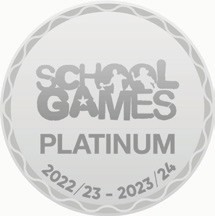 Wraparound AssistantJOB ADVERTISEMENTPost Wraparound AssistantLocationStanley Grove AcademyAberford Road,Stanley, Wakefield,WF3 4NTSalary£22,737- £23,114 (Grade 3, SCP 3-4) FTEJob hours5 hours per week, 07:30 – 08:30Start dateSeptember 2024Apply byMonday 8th JulyWork PatternTerm-time onlyMonday to FridayContract termPermanentThe roleApplications are welcomed from enthusiastic and committed people to work as a Wraparound Assistant for our thriving wraparound care. The post holder will be part of a vibrant team, providing stimulating activities and a high standard of care for children between the ages of 3 - 11, in a safe and secure environment.The PersonWe are looking for someone who aligns with our values of care, empowerment and celebrating every child within our academy. You’ll have experience of working with children in a paid or voluntary capacity, be child centred and able to talk through issues in a calm manner.  Why Join us?We are a busy but friendly school in the heart of the local community and are proud to be a part of Accomplish Multi Academy Trust which puts children at the heart of everything it does.  Accomplish MAT recognise the importance of a happy, healthy, rewarded and well-motivated workforce and are fully committed to supporting your career and professional growth.Our Trust ValuesWe empower each other to work hard and accomplish greatness.We celebrate uniqueness.We care deeply about each other.Our Trust VisionOur vision is to educate, empower and inspire generations of children through a network of outstanding schools that are recognised at a local, regional and national level as being the absolute benchmark in teaching and learning & for providing the best quality, creative & holistic education for all.Please see the academy website for the application form and Job Description: https://stanleygroveprimary.co.uk/about-us/vacancies-in-school/We welcome anyone to get in touch if you have any questions.Accomplish Multi Academy Trust is committed to safeguarding and promoting the welfare of children and expects all staff and volunteers to share this commitment.The successful candidate will be subject to an enhanced DBS check.Completed application forms should be emailed to:Mrs Joanne Frost, Headteacher, 
contact@stanleygrove.wakefield.sch.uk